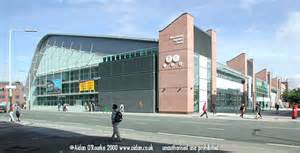 Manchester International 2016This competition is promoted by The City of Manchester Aquatics Swim Team (COMAST), and will be held under Amateur Swimming Association (ASA) laws, and FINA Technical Rules of Racing.  The event is Licensed Level 2 Meet (2NW161951) by the ASA to enable athletes to achieve qualifying times suitable for entry into National,Regional and County ChampionshipsDate:			Saturday 22nd October 2016 – Sunday 23rd October 2016Venue:			Manchester Aquatics Centre			2 Booth Street			Manchester			M13 9SSFacility:	50 meter, 8 Lane, constant 2-meter water depth deck level pool with anti wave lane ropes, continuous 25m, 6 lane warm up/swim down facilities.  Omega electronic timing with electronic display, Hytek meet software.Events:	50m, 100m, 200m, 400m, 800m and 1500m Freestyle50m, 100m, 200m Backstroke, Breaststroke, Butterfly200m, 400m Individual Medley4 x 50m mixed freestyle and medal relaysSwimming Groups:	Women; • 	Open - 17/Over•	Junior - 16/Under                                                   .Men;• 	Open - 18/Over •	Junior - 17/UnderAges at 23rd October 2016Session Times:	Session 1 – Saturday 22nd October 2016	08:00 warm up – 09:00 startSession 2 – Saturday 22nd October 2016	16.30 estimated warm up – FINALS 	Session 3 – Sunday 23rd October 2016	08:00 warm up – 09:00 start			Session 4 – Sunday 23rd October 2016	16.30 estimated warm up – FINALSEntries:	All entries must show clearly the swimmers full date of birth, ASA registration number, and club name.COMAST reserves the right to restrict entries in the interests of safety, time constraints, and to ensure the smooth running of the competition.  Where this rule is invoked the swimmers with the fastest submitted times shall take precedence.  Events chosen for restriction will be at the discretion of COMAST.  Refunds for entries not accepted will be available for collection at the start of the meet.If the number of entries received for the meet becomes untenable, the promoters reserve the right to limit the number of entries accepted to enable the competition to meet ASA licensing requirements. Any deletions made will be equally proportionate from each age year, and will endeavour to ensure an equal balance of swimmers across the age groups and events Submitted entry times shall be used for seeding and rejection purposes as required.  All submitted times must be Short Course times.  Once an entry has been submitted improved times will not be accepted.As soon as possible after the closing date for the competition each club will be sent by email details of their entries stored by the meet management software.  These should be used to cross check the accuracy of those entries and to allow any necessary corrections to be made.  The final gala programme will be produced as a result of any corrections that are received.Random checks will be made against the current ASA rankings database and any swimmer found to be submitting false times will be rejected from all events, unless a result sheet is available to confirm entry times.Entries of 5 or more swimmers from the same Club must be made electronically. Entries of 4 or less swimmers from the same Club may be made using the official meet entry form. Unless arranged and agreed in advance with the Meet Promoter, entries not adhering to this condition will be rejected without consideration Consideration Times:	Entry times for this meet are as stated in the National Licensing Guidelines.  Swimmers must have achieved these times in order to qualify for entry. Do not submit entries that are slower than the consideration times. The promoter reserves the right to restrict the number of entries in order to meet the restrictions in pool time.Entry times must be 25m times or 50m times converted to 25m times.Heats and Finals	The fastest 8 junior and 8 open swimmers from morning heats will progress to the finals in the afternoon. 800m and 1500m freestyle will be swum in the morning sessions and will be HDW for both junior and open. Teams for Mixed Freestyle and Medley relay will consist of 4 swimmers (2 Female & 2 Male swimmers, swimming in any order). Relays will be swum as the last event of sessions 2 and 4 and in the event there are more than 8 teams with more than 1 heat needed then they will awarded as HDW. Entry form for relays will be included in the poolside passes on the day.Awards:	The first, second, and third placed swimmers in each of the evening’s finals, shall be awarded gold, silver, and bronze medals respectively.  The first, second and third placed junior and open swimmers from the morning’s 800m and 1500m freestyle and Mixed Freestyle and Medley relay from the afternoon shall be awarded gold, silver, and bronze medals respectively.Prizes:	Prize money will be awarded from a total pot in excess of £10,000. The prize money will be awarded to the top 12 Male and 12 Female, in the open class, and will be based on FINA points for an individual swim.	Prize money will be awarded to the top female and top male, in each age group, except the open and will be based on FINA points for an individual swim.	For a new World record, a new European record and a new British record swum in the open class, the swimmer will receive prize money.	The amount of prize money awarded plus breaking of any records will be determined closer to the competition date and full details will be posted on our website cityofmanchesterswimteam.co.ukPresentations: 	Prize money will not be presented, but can be collected at the end of the meet from the medal / result office. . For the finals medal presentation, appropriate clothing must be worn. Presentation will take place at the end of the finals sessions 2 and 4 Closing Date:		The closing date for entries is Friday 23rd September 2016.  The electronic entry file can be downloaded from cityofmanchesterswimteam.co.ukEmail the entry file to comastinternational@gmail.com entry fees, one combined cheque per club, and club summary entry form should be sent to:Beverly BrownCOMAST Meet Secretary1 SouthwayDroylsdenManchesterM43 6EHEntry Fee:	£8.00 per event				£15.00 per Relay teamOverseas Clubs:            	The promoter reserves the right to guarantee entries of up to a maximum of 4 clubs and not exceeding a total of 200 entries, where booking of flights is required to travel to and from the event. All entries must meet the published consideration times, proof may be requested. This will be on a first come first served basis and application must be by email to the promoter on comastinternational@gmail.com	The promoter strongly recommends that no travel arrangements are confirmed until the club receives a written confirmation of entry.Poolside Pass:	Each coach/team manager requiring access to poolside must be in possession of a pass issued by COMAST.  It is mandatory that all coaches/team managers comply with the relevant ASA Child Protection Procedures and have an up to date CRB certificate.	Passes will be issued in the name of the club and are transferable between club personnel.  Clubs must purchase sufficient poolside passes so that all of their team staff members are in possession of a pass when they are on poolside.  The passes along with programmes, withdrawal forms, relay entry form and other information can be collected at the venue from 7.00am on the day of the meet.It would be most helpful if the names of those individuals who will use the passes could be given, although it is accepted that this may not be completely achievable.Coaches/Team managers pass (to include poolside access and programme) is £20.00 for the weekend or £15 for Saturday or Sunday onlyWithdrawals:	Coaches/Team Managers or swimmers MUST notify the recorders of any swimmers withdrawing from an event as per the below. Details of any withdrawals can either be text to 07580 173007, emailed to comastinternational@gmail.com or lodged at the medal / results room on the appropriate form on the dayIndividual Events 	Withdrawals from Morning Sessions must be notified no later than 18:00 hrs on the day prior to the event.  Finals	Withdrawals from finals must be notified to the recorder in writing on the appropriate form within 1 hour of the announcement being made. Swimmers who fail to withdraw except in the case of genuine illness or a proven emergency) will be subject to a £10 fine.  Up to 2 reserves will be nominated for finals. Any competitor withdrawing from a final in such a manner as to prevent a reserve taking part (except in the case of a genuine illness or proven emergency), Where a reserve is brought in at short notice, the reserve shall occupy the vacant lane – there will be no re-seeding.Relay events	Team withdrawals and changes to team members can be made up to 1 hour prior to the start of the appropriate session and handed into the recorder’s desk. After this time, no changes to swim order or swimmers shall be permitted except in the event of medical emergency after the start of the appropriate session.Refunds:	No refunds of entries will be given after the entries have been processed, except in the case of: A swimmer being subsequently selected to swim for their country on the same day The production of a Doctor’s note confirming the athlete is unfit to compete Photography:	In accordance with ASA Child Protection Policy any person wishing to engage in the use of video, zoom, or close range photography must register at the entrance desk.  You will be issued with a tag for your photographic equipment and this must remain attached within the building.Swim Suits:		All swimsuits must comply with current FINA/ASA rules at the time of the meetResults:	Live results will be posted at http://cityofmanchesterswimteam.co.uk/Accommodation: 	Discounted accommodation packages for visiting teams can be provided. Please visit our website for further details http://cityofmanchesterswimteam.co.uk/Other:	Competitors are responsible for presenting themselves to the Stewards one event prior to the race in which they are competing.  It is the swimmers responsibility to be at the start in time for the race.	Entries will be audited against the rankings published by the ASA and any club may be challenged to demonstrate the authenticity of the information provided.All persons are required to ensure that they observe all safety announcements and conduct themselves with safety in mind at all times.You are strongly advised not to leave clothes or property around, and to use the lockers in the changing area.  The Promoters or Pool management will not be held responsible for any loss or damage caused.Both competitors and members of the general public share the changing facilities.The Promoters or Pool Management reserve the right to refuse admission to any competitor or spectator.A swim shop will be in operation throughout the gala.Anything not covered above, and not printed in the programme, will be at the promoter’s discretion.Please do not park in front of the entrance to Manchester Aquatics Centre.  Clamping/Fine payableCONSIDERATION TIMES FOR THE MANCHESTER INTERNATIONAL MEET 2016DO NOT SUBMIT ENTRIES THAT ARE SLOWER THAN THE CONSIDERATION TIMES.INDIVIDUAL ENTRY FORMTotal number of entries............. @ £8.00 per event.	TOTAL.............I certify that the above details are correct, I will abide by the promoter’s conditions and that I am an eligible competitor in accordance with the laws of the Amateur Swimming Association. Swimmer’s Signature (or parent/guardians if under18 years of age)			Date:	 / ............................................................SUMMARY FORMTHE MANCHESTER INTERNATIONAL MEET 2016All forms should be sent with full payment FAO Beverly Brown, 1 Southway, Droylsden, Manchester, M43 6EHFor payment by electronic transfer our bank details are:- Royal Bank of Scotland, Account Name:  The City of Manchester Aquatics Swim Team, Sort Code:  16-25-14, Account Number: 10183830, Swift/BIC:  RBOS GB 2L, IBAN:  GB15 RBOS 1625 1410 1838 30, Ref: Your home club nameTHE MANCHESTER INTERNATIONAL MEET 2016MenMenEventWomenWomen16/Under17/OverYear of Birth16/Under17/OverJuniorOpenJuniorOpen26.7525.2550m Freestyle30.2529.2557.0054.00100m Freestyle1.06.001.03.002.06.002.00.00200m Freestyle2.21.002.17.004.23.004.17.00400m Freestyle4.51.004.43.00800 Freestyle9.53.009.38.0017.13.0017.02.001500 Freestyle31.0029.0050m Backstroke34.2533.001.06.001.02.00100m Backstroke1.14.001.11.002.21.002.17.00200m Backstroke2.36.002.31.0034.0032.0050m Breaststroke39.2537.751.15.001.12.00100m Breaststroke1.25.001.22.002.39.002.33.00200m Breaststroke2.56.002.53.0029.0027.0050m Butterfly33.0032.001.04.001.00.00100m Butterfly1.14.001.11.002.24.002.16.00200m Butterfly2.44.002.37.002.21.002.16.00200m Individual Medley2.39.002.34.005.02.004.50.00400m Individual Medley5.31.005.24.00NameClubASA No.GenderDOBAge at dateAddressTel No.AddressEmailEventEntry Time (25m)Date and Meet Time achieved50m Freestyle100m Freestyle200m Freestyle400m Freestyle800m Freestyle1500m Freestyle50m Breaststroke100m Breaststroke200m Breaststroke50m Butterfly100m Butterfly200m Butterfly50m Backstroke100m Backstroke200m Backstroke200m Ind. Medley400m Ind. MedleyCLUBContact NameTel No.AddressEmailNo. of Girls entries@ £8.00 per event =£No of Boys entries@ £8.00 per event =£No of Relay entries@ £15.00 per team = £No of Coaches passes@ £20.00 Both Days  =£No of Coaches passes@ £15.00 SAT/SUN  (delete as applicable)£TOTAL (Cheques made payable to The City of Manchester Aquatics Swim Team)TOTAL (Cheques made payable to The City of Manchester Aquatics Swim Team)TOTAL (Cheques made payable to The City of Manchester Aquatics Swim Team)£Saturday 22nd October - Session 1Warm up 8.00am Start 9:00am Saturday 22nd October - Session 2 FINALSWarm up & Start TBCSaturday 22nd October - Session 1Warm up 8.00am Start 9:00amSaturday 22nd October - Session 2 FINALSWarm up & Start TBCEvent 101 Women 200m Individual MedleyEvent 102 Men 200m Freestyle Event 103 Women 200m Breaststroke Event 104 Men 100m Butterfly Event 105 Women 400m Freestyle Event 106 Men 400m Individual Medley Event 107 Women 50m ButterflyEvent 108 Men 50m Freestyle Event 109 Women 50m BreaststrokeEvent 110 Men 50m backstrokeEvent 111 Women 100m Backstroke Event 112 Men 200m Backstroke Event 113 Women 200m Butterfly Event 114 Men 100m Breaststroke Event 115 Women 100m Freestyle Event 116 Men 1500m Freestyle - HDWEvent 201 Women 200m Individual Medley - OpenEvent 202 Women 200m Individual Medley  - JuniorEvent 203 Men 200m Freestyle - Open Event 204 Men 200m Freestyle - JuniorEvent 205 Women 200m Breaststroke - OpenEvent 206 Women 200m Breaststroke - JuniorEvent 207 Men 100m Butterfly - OpenEvent 208 Men 100m Butterfly - JuniorEvent 209 Women 400m Freestyle - OpenEvent 210 Women 400m Freestyle - JuniorEvent 211 Men 400m Individual Medley - OpenEvent 212 Men 400m Individual Medley - JuniorEvent 213 Women 50m Butterfly - OpenEvent 214 Women 50m Butterfly - JuniorEvent 215 Men 50m Freestyle - OpenEvent 216 Men 50m Freestyle - JuniorEvent 217 Women 50m Breaststroke - OpenEvent 218 Women 50m Breaststroke - JuniorEvent 219 Men 50m backstroke - OpenEvent 220 Men 50m backstroke - JuniorEvent 221 Women 100m Backstroke - OpenEvent 222 Women 100m Backstroke - JuniorEvent 223 Men 200m Backstroke - OpenEvent 224 Men 200m Backstroke - JuniorEvent 225 Women 200m Butterfly - OpenEvent 226 Women 200m Butterfly -  JuniorEvent 227 Men 100m Breaststroke - OpenEvent 228 Men 100m Breaststroke - JuniorEvent 229 Women 100m Freestyle - OpenEvent 230 Women 100m Freestyle - JuniorEvent 231 Mixed 4 x 50m Freestyle relay HDWEvent 301 Men 200m Individual Medley Event 302 Women 200m Freestyle Event 303 Men 200m Breaststroke Event 304 Women 100m Butterfly Event 305 Men 400m Freestyle Event 306 Women 400m Individual Medley Event 307 Men 50m ButterflyEvent 308 Women 50m Freestyle Event 309 Men 50m BreaststrokeEvent 310 Women 50m backstrokeEvent 311 Men 100m Backstroke Event 312 Women 200m Backstroke Event 313 Men 200m Butterfly Event 314 Women 100m Breaststroke Event 315 Men 100m Freestyle Event 316 Women 800m Freestyle - HDWEvent 401 Men 200m Individual Medley - OpenEvent 402 Men 200m Individual Medley - JuniorEvent 403 Women 200m Freestyle - OpenEvent 404 Women 200m Freestyle - JuniorEvent 405 Men 200m Breaststroke - OpenEvent 406 Men 200m Breaststroke  - JuniorEvent 407 Women 100m Butterfly - OpenEvent 408 Women 100m Butterfly - JuniorEvent 409 Men 400m Freestyle - OpenEvent 410 Men 400m Freestyle - JuniorEvent 411 Women 400m Individual Medley - Open Event 412 Women 400m Individual Medley - JuniorEvent 413 Men 50m Butterfly - OpenEvent 414 Men 50m Butterfly - JuniorEvent 415 Women 50m Freestyle -  OpenEvent 416 Women 50m Freestyle - JuniorEvent 417 Men 50m Breaststroke - OpenEvent 418 Men 50m Breaststroke - JuniorEvent 419 Women 50m backstroke - OpenEvent 420 Women 50m backstroke - JuniorEvent 421 Men 100m Backstroke - OpenEvent 422 Men 100m Backstroke - JuniorEvent 423 Women 200m Backstroke - OpenEvent 424 Women 200m Backstroke - JuniorEvent 425 Men 200m Butterfly - OpenEvent 426 Men 200m Butterfly - JuniorEvent 427 Women 100m Breaststroke - OpenEvent 428 Women 100m Breaststroke - JuniorEvent 429 Men 100m Freestyle - OpenEvent 430 Men 100m Freestyle - JuniorEvent 431 Mixed  4 x 50m Medley relay HDW